			Position Description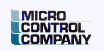 Quality Manager						Job Summary:Micro Control Company is seeking a Quality Assurance Manager to report to the Executive V.P. of Operations. This position is responsible for providing strategic-level, quality leadership and overseeing the development and implementation of companywide quality objectives. The ideal candidate will develop, execute, supervise, and oversee all elements of the quality program and quality control activities. Key Responsibilities:Leading the quality portion of a new ERP implementation. Responsible for process flow and quality procedure setup involving design, operations, sales, and customer service.Driving continuous improvement initiatives throughout the organization, ensuring LEAN principles and cost reductions are incorporated into all strategic quality initiatives.Reimagining the ISO 9000 program and maintaining registration.Developing Quality Metrics, and coordinating quality data collection and analyses for Management Reviews.Interfacing with Sales and Service to provide customers with 8D reports in support of the installed base and any customer quality issues.  Overseeing the development and implementation of all manufacturing and project-specific quality plans, including inspection and control plans.  Ensuring root-cause analysis methods are utilized in order to effectively and timely identify and address open issues.Planning, promoting, and organizing training activities related to product quality and system reliability. Supporting New Product Development projectsManaging the Quality Inspection team; providing daily guidance, on-going-feedback and managing performance.Responsible for management, coordination, tracking and reporting the progress of all assigned projects.Required Qualifications:Bachelor degree in Manufacturing Engineering or related engineering field. Minimum ten years relevant, progressive experience.ERP experience.Five years’ experience supervising a staff and managing a Quality Department.Experience leading significant business change.Broad knowledge base of manufacturing processes, applications, technologies, quality management systems and quality tools (GR&R, PFMEA, SPC, etc.).    Experience managing an ISO program and conducting internal and supplier audits.LEAN / Six Sigma training and demonstrated application. Demonstrated use of structured problem-solving methods (i.e. 8D).Demonstrated effective leadership skills, including the interpersonal and communication skills necessary to lead people and get results through others. Proficient PC skills in a Windows environment.Company Description:
Micro Control Company is an industry leading manufacturer of electronic burn-in test systems for high power logic semiconductors. Our large test ovens are capital equipment for major semiconductor manufacturers.Micro Control Company offers competitive wages and benefits including health; PTO; paid holidays; a matching 401(k) plan and a discretionary profit sharing bonus.  Please e-mail a cover letter and resume to:  mcchr@microcontrol.com to be considered for this position (using the job title for the subject).Micro Control Company
7956 Main Street NE
Minneapolis, MN 55432